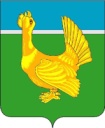 ДУМА ВЕРХНЕКЕТСКОГО РАЙОНАРЕШЕНИЕ О внесении изменений в Устав муниципального образования Верхнекетский район Томской области  В целях приведения Устава муниципального образования Верхнекетский район Томской области в соответствие с Федеральным законом N 131-ФЗ от 6 октября 2003 года "Об общих принципах организации местного самоуправления в Российской Федерации", Дума  Верхнекетского  районарешила:1. Внести в Устав муниципального образования Верхнекетский район Томской области, принятый решением Думы Верхнекетского района от 23.05.2005 № 12, следующие изменения:в статье 9:а) часть 1 дополнить пунктом 7.1 следующего содержания:«7.1) обеспечение первичных мер пожарной безопасности в границах Верхнекетского района за границами городских и сельских населенных пунктов;»;б) пункт 35 части 1 изложить в следующей редакции:«35) обеспечение выполнения работ, необходимых для создания искусственных земельных участков для нужд Верхнекетского района в соответствии с федеральным законом;»;часть 1 статьи 9.1 дополнить пунктом 18 следующего содержания: «18) создание муниципальной пожарной охраны.»;3) в статье 25:а) часть 1 дополнить пунктом 5.1 следующего содержания:«5.1) обеспечение первичных мер пожарной безопасности в границах Верхнекетского района за границами городских и сельских населенных пунктов;»;б) пункт 36 части 1 изложить в следующей редакции:«36) обеспечение выполнения работ, необходимых для создания искусственных земельных участков для нужд Верхнекетского района в соответствии с федеральным законом;»;в) часть 2 дополнить пунктом 18 следующего содержания: «18) создание муниципальной пожарной охраны.»;статью 25.1 изложить в следующей редакции:«Статья 25.1. Контрольно-счётный орган муниципального образования Верхнекетский район Томской области1. Контрольно-счётным органом муниципального образования Верхнекетский район Томской области является Контрольно-ревизионная комиссия муниципального образования Верхнекетский район Томской области, которая образована Думой Верхнекетского района в количестве двух человек на срок полномочий Думы Верхнекетского района в целях осуществления внешнего  муниципального финансового контроля.2. Порядок организации и деятельности Контрольно-ревизионной комиссии муниципального образования Верхнекетский район Томской области определяется Федеральным законом от  N 6-ФЗ "Об общих принципах организации и деятельности контрольно-счетных органов субъектов Российской Федерации и муниципальных образований", Федеральным законом от 6 октября 2003 года N 131-ФЗ "Об общих принципах организации местного самоуправления в Российской Федерации", Бюджетным кодексом Российской Федерации, другими федеральными законами и иными нормативными правовыми актами Российской Федерации, муниципальными нормативными правовыми актами Думы Верхнекетского района.»;5) часть 5 статьи 27 изложить в следующей редакции:«5. Выборные должностные лица местного самоуправления не могут быть депутатами Государственной Думы Федерального Собрания Российской Федерации, сенаторами Российской Федерации, депутатами Законодательной Думы  Томской области, занимать иные государственные должности Российской Федерации, государственные должности Томской области, а также  должности  государственной  гражданской  службы  и  должности муниципальной службы, если иное не предусмотрено федеральными законами. Выборное должностное лицо местного самоуправления не может одновременно исполнять полномочия депутата Думы Верхнекетского района, за исключением случаев, установленных Федеральным законом от 6 октября 2003 года N 131-ФЗ "Об общих принципах организации местного самоуправления в Российской Федерации", иными федеральными законами».2. Направить настоящее решение Главе Верхнекетского района для подписания, направления на государственную регистрацию в Управление Министерства юстиции Российской Федерации по Томской области и официального опубликования.3. Опубликовать настоящее решение после его государственной регистрации в информационном вестнике Верхнекетского района «Территория» и разместить на официальном сайте Администрации Верхнекетского района.4. Настоящее решение вступает в силу после государственной регистрации со дня его официального опубликования.Председатель  Думы                                                      И.о. Главы                            Верхнекетского района                                                  Верхнекетского района                                                                                                                                                                                                                                                               ___________  Е.А. Парамонова                                 ____________Д.В. Сибиряков_________________________________________________________________Дума-1, Администрация -1, прокуратура -1, вестник «Территория» -1		№ 02 от 17.02.2022                р.п. Белый Ярул. Гагарина, 15